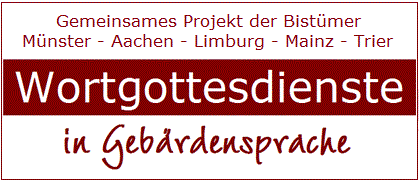 Gottesdienst im Advent Dezember 2017Begrüßung durch 1. Vorsitzende(n)Begrüßung durch Wortgottesdienstleiter-in  (L)Wir feiern unseren Gottesdienst im Namen des Vaters und des Sohnes und des Heiligen Geistes. Gott ist Hilfe für unser Leben. Er hat Himmel und Erde gemacht. Gebärdenlied			(gemeinsam)Macht hoch die Tür; die Tore macht weit!Jesus kommt:  Hirte  und  König.Jesus kommt:  Freund  und  Helfer.Jesus kommt:  Gottes Sohn. Amen.Eingangsgebet 			L:  Gott kommt in unsere Welt, 
Gott - ein Mensch wie wir. 
Wir bitten: Guter Gott! 
Du nicht warten, (bis) wir dich suchen und finden. Du kommst zu uns. 
Du (wirst) ein Mensch, ein Kind. Hilf uns, (damit) wir die Freude von Weihnachten erfahren und erleben 
Segne diesen Gottesdienst. Amen. Gebärdenlied			(S = Sprecher – A = Alle)		A:	Menschen rufen – bitte Gott,	Himmel auf – Gerechtigkeit herab!S:	Volk im Dunkel leben	Not und Angst, Schmerz und Trauer	Suchen Licht, suchen Hilfe	Rufen: Gott!  Bitte komm!A:	Menschen rufen – bitte Gott,	Himmel auf – Gerechtigkeit herab!S:	Menschen Land dunkel wohnen	Krieg und Streit, Hochmut und Stolz	Suchen Frieden, suchen Hoffnung	Rufen: Gott!  Bitte komm!A:	Menschen rufen – bitte Gott,	Himmel auf – Gerechtigkeit herab!S:	Menschen Herz dunkel fühlen	hoffnungslos und einsam	Brauchen Ziel, brauchen Liebe	Rufen: Gott!  Bitte komm!A:	Menschen rufen – bitte Gott,	Himmel auf – Gerechtigkeit herab!Lesung 				(Lektor-in) Aus dem Alten Testament – aus dem Propheten Jesaja  Ungefähr 700 Jahre vor Jesus Christus lebte der Prophet Jesaja in Jerusalem.Er betete im Tempel. Gott wählte ihn zum Propheten.Gott sprach zu Jesaja:Du bist mein Prophet.Du sollst zu den Menschen predigen:Später kommt der Erlöser.Er hilft den Menschen. Er heilt Blinde und Lahme.Aber viele Menschen glauben nicht an ihn.Er wird verachtet.Er wird zum Tod verurteilt.Aber er erlöst die Menschen.Wort Gottes für uns!   —    A:  Danke, Gott.Gebärden-Ruf  			(gemeinsam)Gottes Wort (ist) wie Licht in der Nacht.Gottes Wort wie ein Stern in der Dunkelheit.Gottes Wort gibt uns Trost.Gottes Wort schenkt uns Freude, Liebe, Hoffnung.Evangelium                   	(nach Lukas  Lk 1, 39-45) Aus dem heiligen Evangelium nach Lukas.Elisabet war schwanger.Maria ging in das Haus von Zacharias und Elisabet. Maria und Elisabet waren verwandt. Maria grüßte Elisabet. Elisabet sagte zu Maria: „Gott hat dich gesegnet. Gott schickt bald den Erlöser. Du bist seine Mutter.“ Maria freute sich und sprach: „Ich lobe und ehre Gott. Gott hält sein Versprechen: Er schickt den Erlöser.“ Frohe Botschaft von Jesus Christus A:  Lob, (sei) dir Christus.Gebärdenlied   	 		(gemeinsam gebärden)Jesus, Sohn von Gott! Du Mensch (werden), zu uns kommen. 
Du im Stall geboren, arm und kalt. Wir dir danken. Jesus, Sohn von Gott. Du bei uns wohnen. Du uns Menschen kennen - Menschen mit Freude, Glück, aber auch Menschen mit Krankheit und Angst. 
Du wie Bruder. Wir dir danken. Jesus, Sohn von Gott. 
Du Licht bringen. Licht für Welt dunkel. Du Hoffnung schenken. Hoffnung für unsere Familien, Freunde, 
Nachbarn und den Gehörlosenverein, Du Frieden schenken. Frieden für alle Menschen. 
Du den Frieden von Weihnachten in unsere Herzen geben. Amen. AnspracheGlaubensbekenntnis	    (siehe auf unseren Webseiten die Einzeltexte:  Credo 1 bis Credo 5 – bitte auswählen!)Fürbitten				(drei Sprecher-innen) L:	Du, Jesus, kommst als Licht der Welt zu uns Menschen.	Wir bitten dich und beten mit starkem Vertrauen:—	Wir beten für die Kirchen auf der Welt,	Gottes Heiliger Geist schenke Frieden und Einheit.	A:   Wir bitten dich.—	Wir beten für die Menschen in Not und Leid,	in Kriegen und Naturkatastrophen.	A:   Wir bitten dich.—	Wir beten für die Menschen der Erde.	Schenke allen Frieden und Gerechtigkeit und	gib allen ein gutes Zusammenleben.	A:   Wir bitten dich.—	Wir beten für unseren Gehörlosenverein.	Schenke uns immer gute Gemeinschaft und schütze uns im neuen Jahr.	A:   Wir bitten dich.—	Wir beten für die Verstorbenen im Verein.	Wir denken an unsere Toten in den Familien. 	Hole alle zu dir in den Himmel	und schenke ihnen das ewige Leben.	A:   Wir bitten dich.L:	Guter Gott. Du hast Jesus auf die Welt geschickt.	Er ist Mensch geworden. Er ist unser Bruder.	Wir danken dir und ehren dich heute und immer. Amen.Vater unserGebärdenlied			(gemeinsam gebärden)A:	Alle zusammen freuen, Gott nah	Jesus, Gott-Sohn, für alle da.	Wir glauben: Wir verloren nicht.	alle zusammen freuen: Jesus da.S:  	Lob auf Gott in der Höhe 	Frieden auf Erden.A:	Gott nah	Jesus auf Erde Liebe bringen.	Wir Jesus Freunde,	alle zusammen freuen: Jesus da.S:  	Lob auf Gott in der Höhe 	Frieden auf Erden.A:	Gott nah	heute wieder: feiern, danken, Gebärdensingen,	alle zusammen freuen: Jesus da.Schlussgebet Guter Gott. Du hast Jesus Christus gesandt.Jesus ist auf die Erde gekommen-Jesus ist Mensch geworden –Geboren von Maria.Jesus ist unser Erlöser-Wir danken dir, Gott,  für Jesus,deinen Sohn und unseren Bruder. Amen.SegenL:	Es segne uns Gott der Vater, der Sohn und der Heiligen Geist. 	Der Friede von Weihnachten soll in unsere Herzen und Häuser kommen. A:	Amen. L:	Wir sammeln heute für…	Ich wünsche allen ein frohes und gesegnetes Weihnachtsfest. 	Ein gutes Neues Jahr. 	Zum Abschluss ein Weihnachtslied  	(gebärdet  und  gesungen mit Hörenden!).GebärdenliedIn Bethlehem geboren,schaut: Jesus liegt im Stall.Er ist für uns geboren,viel Freude überall.Freude. Freude. Viel Freude überall.Michael Rubbert und Karsten KißlerDie beiden Autoren sind Wortgottesdienstleiter aus dem Bistum Münster.wgd.kath-gl.dewgd.holger-meyer.netRedaktion: Holger Meyer